УчастковыйТерритория административного участка Участковый уполномоченный полиции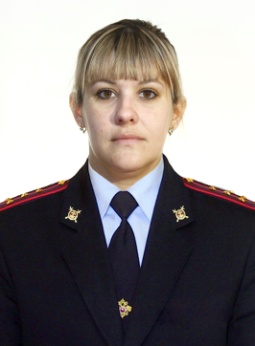 капитан полицииАгаркова Елена НиколаевнаАдминистративный участок № 1пгт. Пряжа: ул. Мелентьевой д. 12,14,16,18,20,20А,22,22А, 22Б,24,26; ул. Береговая д.1, 2,3,4,5,6,7, 7А, 7Б, 8, 9, 11, 12, 13, 14,16,18.20, ул. Школьная д. 3,5,7,8,9,10,11,12; ул. Советская д. 64,66,68,70,72,74,76,78,80,82,84,85, 86,87,88,89,90,91,92,91А,93,94,95,96,97,98,100,100А,101,103,104,105,106,107,108,108А,109,110,111,112,113,114,114А,115,115А,116,117,119,121,125,129,131,133,135,137,141,143,145,147,149,151,153,155,157,159,161,163,165,167,169,171,171А,173,175,175А,177,179,181,183,185,187,189,191,193,201; ул.Совхозная д. 1,2,3,4,5,6,7,8,9, 10,11,12,13,14,15,16,17,19,20,21,22,23,24,25,26,27,28,29,30,32,32А,33,35,36,37,38,39,40,41,43,44,44А,45,46,47,48,49,51,51А,52,53; ул. Гористая д.1, 2,3,5,6,7,8,10,12,14,16; ул. Заречная д. 1,1А, 1Б, 2,3,3А, 4,5,5А, 6,6А,7, 7А, 8,9,9А, 10,11,12,13,14,16,16А, 17,18,19,20, 20А, 21,22, 22А, 23,24, 24А, 25, 27, 28, 29, 31, 33, 25; ул. Речная д. 1,3,4,5,6,7,9,10, 11, 12,13,14,15, 15А, 16,17,18,19,20, 21, 22, 23, 25, 27;  ул. Озерная д. 1,2,5,6,7,8; ул. Ключевая д.1, 16;    ул. Коммунальная д. 16, 18, 23,  25, 64, 66; ул. Набережная д. 13,15, 17, 19, 20, 21, 23,25,27,29,31,33; ул. Гагарина д. 23, 87 А, 25 Б, 30, 33, 35, 37, 39; ул. Слободская д. 2,3,4,5,7,8. д. Лижма, д. Верхние Важины, д. Важинская пристань,д. Чернаволок,  д. Киндасово, с. Святозеро. Участковый пункт полиции: пгт. Пряжа,ул. Советская, 105 м.т. нетВремя приема граждан:  вторник, четверг с 17 до 19 часов                                                 суббота с 15 до 16 часов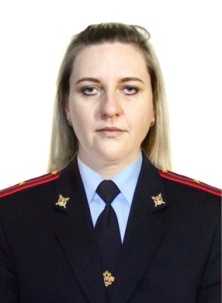 Участковый уполномоченный полициимладший лейтенант полицииКострова Екатерина ВладимировнаАдминистративный участок № 2пгт. Пряжа: ул. Мелентьевой д.1,3,5,7,9,11,12,13,15,17; ул. Строительная д. 1,2,5,6,10; ул. Калинина д.1,2,3,4,5,6, 7,8,9,10,11,12,13,14,15,16,17,18,19, 20,21,23,25,31; ул. Гагарина д. 1,2,3,4,5,6,7,8,9,11,12,13; ул. Комсомольская д. 1,3,5,7,9,4,14; ул. Советская д. 1,2,3,4,5,6,7,8,9,10,11,12,13,15,18,19,20А,21,22,23Б, 25,26,27,28,29А,30,32,32А,32Б,34,35,36,37,38,39,40,42,42А,43,46,51,54,54А,55,54,54А,55,56,58,59,60,61,63,65,67,69,71,73,74,75,77,79,81,81А;ул. Набережная д. 1,2,3,4,5,6,7,8,10,11,12,14; ул. Северная д. 3,4,5,6,7,8,9,11,10,12,13,15,17; пер.Советский д. 1,2,3,4,5,6,7; ул. Октябрьская д. 1,3,5,7,9,11,13,15,15А,17,19,19Б,21; ул. Хвойная д. 1,2,3,4,5,6,7,8,9,10,12,14,16,18,15,17,20; ул. Свердлова д. 1,3,4,5,6,7,8,9,10,11,12А,13,15,16,17,18,20,22; ул. Максима Горького д. 4,5,6,7,8,9,10,11,12,13,14,15,15А,16,17,18,19,20,17; ул. Первомайская д. 3,4,5,6,7,9,10,11,13,14,15,16,17,18,19; ул. Зеленая д. 3,5,6,7,8,9,10,11,12,13,14,15,17,19,22,23,25,27,29,31,33; ул. Садовая д. 1,2,3,4,5,7,17; ул. Парковая д. 2,3,5,7,9; ул. Молодежная д. 1,2,2А,2Б,4,5,5А,6,9,11,12,13,15,16,17,18; ул. Петрозаводская д. 1,1А,1Б,1В,2,2А,2Б,3,4,5,6,7,10,11,12,13,14,15, 15А,16,16А,17,18,18А,20,21А,22,22А,23,26,30,31,32,32А,27А,34,35,36,37,39,41; ул. Лыжная д. 2,4; ул. Дачная д. 1,4,5, 6,8,8А,9, 10,11,12,12А,14,16,17,18,19,21,25,25А;пер. Больничный д.2,3,6,10,12; ул. Сосновая д.1,2,3,4,6,7,8,9,10,11; ул. Лесная д. 4,5,6,8,11; ул. Сосновый бор.Участковый пункт полиции: пгт. Пряжа,ул. Советская, 105Время приема граждан:  вторник, четверг с 17 до 19 часов                                                                 суббота с 15 до 16 часов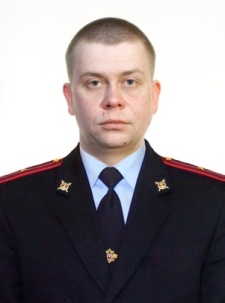 Участковый уполномоченный полициилейтенант полицииШакшин Константин АнатольевичАдминистративный участок № 3п. Пряжа: ул. Площадка д. 1,2,3,4,5,6,7,8,9. Матросское сельское поселение (п. Матросы), Больничный городок, дачные кооперативы «Дружба», «Восход», тур. база «Поляна»)Участковый пункт полиции: пгт. Пряжа,ул. Советская, 105Время приема граждан:  вторник, четверг с 17 до 19 часов                                                                 суббота с 15 до 16 часовм.т. 89990945690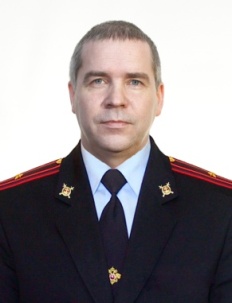 Старший участковый уполномоченный полициимайор полиции Антонов Алексей Васильевич Административный участок № 4сел. Ведлозеро, д. Колатсельга, д. Койвусельга, д. Кинелахта, Кохтусельга, д. Кинерма, д. Ламбинаволок, д. Савиново, д. Юргилица, д. Палалахта, д. Мандера, д. Паннила, д. Репное озеро,с. Крошнозеро, д. Ершнаволок, д. Гонганалица, д. Каскеснаволок,д. Котчура, д. Щеккила,  д. Кутчезеро, д. Щукнаволок,  д. Маньга,д. Старая Маньга, д. Куккойла, д. Гилкожа, д. Пульчейла, д. Кяснесельга. Участковый пункт полиции: сел. Ведлозеро, ул. Совхозная, 7 м.т. 89990945697Время приема граждан:  вторник, четверг с 17 до 19 часов                                                                суббота с 15 до 16 часов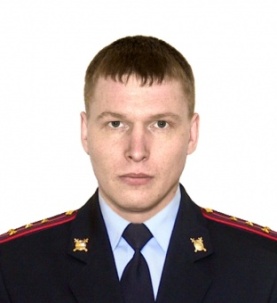 Участковый уполномоченный полициикапитан полицииНовиков Ростислав ВикторовичАдминистративный участок № 5пос. Чална: ул. Шоссейная д. 1,1А,2,2Б,3А,4А,5,5А,6,6А,7,7А,9, 10,11,12А,13,14,15,16,17,18,19,20,21,22,23, 24,26А, 28,30,32,34,44,4648,50,52,54,56,58,60,62,64,64А; ул. Набережная, ул. Новая, ул. Лесная, ул. Железнодорожная, ул. Хвойная, ул. Комсомольская, ул. Школьная, ул. Первомайская, ул. Пушкина, ул. Ленина, ул. Гусева, ул. Светлая, ул. Березовая, ул. Кленовая, ул. Цветочная, ул. Северная, ул. Мира, Больничный пер, ул. Титова, ул. Молодежная, ул. Солнечная, ул. Радужная, ул. Тенистая, ул. Рябиновая, ул. Вокзальная, ул. Шуйская, ул. Заводская, ул. Брусничная, ул. Сущевича, ул. Дружинина, Храм Архистратига Михаила, в/ч 96848-к, кооператив «Теплоэнергетик», база отдыха «Урозеро».Участковый пункт полиции: п. Чална, ул. Шоссейная д. 23 «А» (напротив Храма Архистратига Михаила). м.т. 89990945540 Время приема граждан:  вторник, четверг с 17 до 19 часов                                                                 суббота с 15 до 16 часовСтарший участковый уполномоченный полиции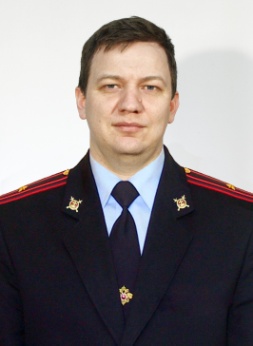 майор полицииПопов Эдуард ВладиславовичАдминистративный участок № 6пос. Чална: ул. Шоссейная с д.25,29,37,39,66,66А,70А,70Б, 72,74,76,80,82,84,86,88,90,91А,91Б,92,94,96,98,102;ул. Заречная, ул. Калинина, ул. Октябрьская, ул. Шевченко, пер. Виданский, ул. Новореченская, ул. Гористая, ул. Сиреневая, ул. Береговая, пер. Юбилейный, ул. Авиаторов, д. Виданы, д. Н. Виданы, д. Виллагора, д. Кутижма, станции: Падозеро,  Кутижма, Виллагора, в/ч 01540, дачные кооперативы Падозеро (25 км, 34 км, 36 км автодороги Петрозаводск-Суоярви).Участковый пункт полиции: п. Чална, ул. Шоссейная 23 «А» (напротив Храма Архистратига Михаила). Время приема граждан:  вторник, четверг с 17 до 19 часов                                                                 суббота с 15 до 16 часовВакансия(временно обслуживает Участковый уполномоченный полициимайор полицииПопов Эдуард Владиславович)Административный участок № 7пос. ЭссойлаУчастковый пункт полиции: пос. Эссойла, ул. Октябрьская, 11 «А»р. т. 8(814-56)33-593, м.т. 89990945562Время приема граждан:  вторник, четверг с 17 до 19 часов                                                                суббота с 15 до 16 часов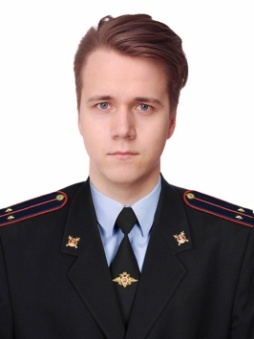 Участковый уполномоченный полициилейтенант полицииКондратьев Дмитрий ГригорьевичАдминистративный участок № 8Корза, Н. Салма, Салменница, Рубчайла, Мишина Сельга, Сяпся, Алекка, Сямозеро, Чуйнаволок, Лахта, Кудома, Руга, Чуралахта, Ахпойла, база отдыха «Радуга», дачные кооперативы: «Берендей», «Ромашка», «Полиграфист», «Автобусник», «Сямозерское, Н. Пески, Соддер, Улялега, Каменьнаволок, Карбисельга, Метчелица, Проккойла, Кунгозерский, Иванисто, Курмойла, Сяргелахта.Участковый пункт полиции: пос. Эссойла, ул. Октябрьская, 11 «А»р. т. 8(814-56)33-593.Время приема граждан:  вторник, четверг с 17 до 19 часов                                                                суббота с 15 до 16 часов